Magdalene Fields Golf ClubBerwick upon  Northumberland TD15 1NE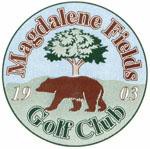 Tel 01289 306130 secretary.m.f.g.c@hotmail.co.ukQ-AM StablefordSaturday 16	July 2022Teams of 4 Min age 18yrsEntry Fee £48 per team.2 Best scores at each hole Closing Date for entries 16 July 2022All players must have an active CONGU handicapTO BOOK USE OURONLINE BOOKING FACILITY AT www.magdalene-fields.co.uk      ORCALL  01289306130ENTRIES ONLY ACCEPTED WHEN ACCOMPANIED BY ENTRY FEE.ALL CASH PRIZESPROOF OF HANDICAP IS REQUIRED FROM ALL PRIZE WINNERS                SPONSORED BY                    Bashers Cabs